Publicado en Madrid el 05/03/2021 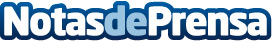 El Portfolio Beltone 2021 acerca la experiencia de audición premium a todos los públicosLa gama completa de la marca danesa en 2021 es "sencilla y sensata", según la califica Manuel Yuste, director de Producto de Beltone, en todos los segmentos de precio. Es compatible con todos los accesorios inalámbricos, utiliza la misma app: Beltone HearMax, y el mismo software de adaptación:  Beltone Solus Max, de manera que, independientemente del segmento de precio de la ayuda auditiva, y gracias a los nuevos Beltone Rely, los pacientes cuentan con prestaciones premium que incluyen el sonido naturalDatos de contacto:Javier Bravo606411053Nota de prensa publicada en: https://www.notasdeprensa.es/el-portfolio-beltone-2021-acerca-la Categorias: Nacional Medicina Imágen y sonido Telecomunicaciones E-Commerce Software Dispositivos móviles http://www.notasdeprensa.es